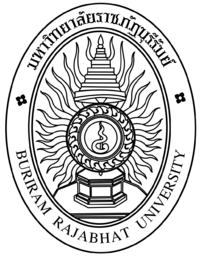 แบบฟอร์มเสนอโครงการมหาวิทยาลัยราชภัฏบุรีรัมย์ประจำปีงบประมาณ พ.ศ. 2564หน่วยงาน ...........................................................................................................1. ชื่อโครงการ   :  ………………………………………………………………………………………………………………………………..…                               …………………………………………………………………………………………………………………………………. 1.1  โครงการย่อยที่ดำเนินการ  ได้แก่2. ผู้รับผิดชอบโครงการ      ชื่อ – นามสกุล……………………………………………………………………………………………………………………………………………………..………      ตำแหน่ง…………………………………………………………………………………………………………..………………………..….…………      โทรศัพท์………………………………………………………………Email…………………………………………….……………...…………..3. การเชื่อมโยงกับยุทธศาสตร์ของมหาวิทยาลัย4. วัตถุประสงค์1) ..................................................................................................................................................................2)...................................................................................................................................................................3)................................................................................................................................................................... ๕.  วิธีดำเนินโครงการ/แผนการดำเนินงาน……………………………………………………...………………………………………….………………...……………………….…………...............................................................................................................................................................................……………………………………………………...………………………………………….………………...……………………….…………...............................................................................................................................................................................6. เป้าหมายในการดำเนินโครงการ………………………………………………………………………………………….………...………………………………………………………………………………………………………………………………………………………….…………………………………………………………………………………………………………………………………………………………7. กลุ่มเป้าหมาย...............................................................................................................................................8. สถานที่จัดโครงการ……………………………………………...………………………….……….………...………………….…..…9. วัน/เดือน/ปี ที่ดำเนินโครงการ  (ระบุ วันเดือนปี ที่ดำเนินโครงการให้ชัดเจน) …………………………10. งบประมาณ หมายเหตุ  - ให้ระบุรายละเอียดว่าเป็นค่าใช้จ่ายอะไร เช่น ค่าตอบแทน ค่าใช้สอย ค่าวัสดุ - รายการครุภัณฑ์ ให้ระบุชื่อครุภัณฑ์ และจำนวนหน่วย และราคาต่อหน่วย  เช่น	ครุภัณฑ์ : เครื่องขยายเสียง จำนวน 2 ชุด ชุดละ 5,000 บาท  รวมงบประมาณ 10,000 บาท- แตกตัวคูณอย่างละเอียด เช่น  	ค่าตอบแทน : วิทยากร 1 คน จำนวน 2 วัน วันละ 6 ชั่วโมง ชั่วโมงละ 300 บาท  รวมงบประมาณ 3,600 บาท	ค่าใช้สอย : อาหารกลางวัน 80 คนๆละ 120 บาท จำนวน 2 วัน  รวมงบประมาณ 19,200 บาท					11. ตัวชี้วัดความสำเร็จ1) เชิงปริมาณ1.1........................................................................................................................................................1.2........................................................................................................................................................2) เชิงคุณภาพ1.1........................................................................................................................................................1.2........................................................................................................................................................12. ผลที่คาดว่าจะได้รับ	1) ผลผลิต (Output) ………………………………………………………………………………………………………...…..………………………………………………………………………………………………………………………………………………….………	2) ผลลัพธ์ (Outcome) ……………………………………………………………………………………………………..…..……………………………………………………………………………………………………………………………………………….…………	3) ผลกระทบ (Impact) ……………………………………………………………………………………………………..…..…………………………………………………………………………………………………………………………………………………….……13. การติดตามและประเมินผลโครงการ….......................................................................................................……………………………………………………………………………………………………………………………………………………………………………………………………………………………………………………………………………………………………………………ลงชื่อ…………………………….…………………..ผู้เสนอโครงการ			(..……………….……………………………………)			ตำแหน่ง………………………………………….…			.……..……../………...…………/…….……..…..ลงชื่อ……………..……………………………….....ผู้เห็นชอบโครงการ			(..……………….……………………………………)			ตำแหน่ง………………………………………….…			.……..……../………...…………/…….……..…..ลงชื่อ……………..……………………………….....ผู้อนุมัติโครงการ			(..……………….……………………………………)			ตำแหน่ง………………………………………….…			.……..……../………...…………/…….……..…..ที่โครงการย่อยวัน / เดือน / ปี ที่ดำเนินการงบประมาณ(บาท)ยุทธศาสตร์มหาวิทยาลัยราชภัฏบุรีรัมย์เป้าประสงค์ที่กลยุทธ์ที่ตัวชี้วัดที่[……] ประเด็นยุทธศาสตร์ที่ 1 : พัฒนาคุณภาพบัณฑิตให้เป็นไปตามมาตรฐานวิชาการและวิชาชีพ เป็นที่ยอมรับตามมาตรฐานสากล[……] ประเด็นยุทธศาสตร์ที่ 2 : พัฒนาระบบบริหารจัดการและยกระดับคุณภาพมาตรฐานการวิจัยและพัฒนาสู่มาตรฐานสากล[……] ประเด็นยุทธศาสตร์ที่ 3 : พัฒนามาตรฐานการให้บริการวิชาการ การแลกเปลี่ยนเรียนรู้ถ่ายทอดเทคโนโลยีเพื่อตอบสนองความต้องการของชุมชนท้องถิ่นอย่างยั่งยืน[……] ประเด็นยุทธศาสตร์ที่ 4 : พัฒนาและเพิ่มประสิทธิภาพระบบสารสนเทศเพื่อการบริหารจัดการรองรับความก้าวหน้าทางวิชาการเป็นที่ยอมรับระดับสากล[……] ประเด็นยุทธศาสตร์ที่ 5 : ส่งเสริมสืบสาน ทำนุบำรุงและเผยแพร่ศิลปวัฒนธรรมอีสานใต้ให้มีความโดดเด่นสู่สากล[……] ประเด็นยุทธศาสตร์ที่ 6 : พัฒนาคุณภาพและมาตรฐานอาจารย์และบุคลากรทุกระดับสู่การปฏิบัติงานอย่างมืออาชีพสู่มาตรฐานสากลยุทธศาสตร์มหาวิทยาลัยราชภัฏบุรีรัมย์เป้าประสงค์ที่กลยุทธ์ที่ตัวชี้วัดที่[……] ประเด็นยุทธศาสตร์ที่ 7 : พัฒนาระบบบริหารจัดการทรัพย์สินและสิทธิประโยชน์ของมหาวิทยาลัย
ให้เกิดประสิทธิภาพและเกิดประโยชน์สูงสุด[……] ประเด็นยุทธศาสตร์ที่ 8 : สร้างวัฒนธรรมองค์กรในการปฏิบัติงานที่มุ่งเน้นการมีคุณธรรมจริยธรรมและวัฒนธรรมคุณภาพ[……] ประเด็นยุทธศาสตร์ที่ 9 : พัฒนาระบบบริหารจัดการอย่างมีธรรมาภิบาลรายการ งบประมาณ  (แตกตัวคูณ)1)  2) 3)4)  5) รวม